Martin Luther King, Jr. Coalition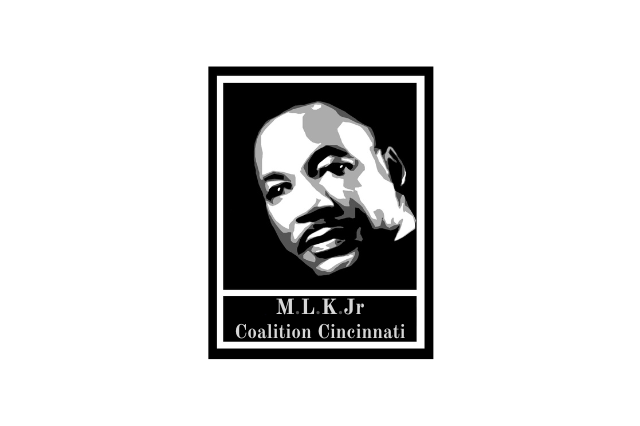 P.O. Box 19358Cincinnati, Ohio 45219E-mail: mlkcoalition@gmail.comWeb site: www.mlkcoalition.orgFor Release 12:00 p.m.August 21, 202360th Anniversary of the March on WashingtonSponsored by the MLK Jr. Coalition CincinnatiCincinnati – August 18, 2023 – The Martin Luther King Jr. Coalition Cincinnati is hosting a free event that is open to the public, in honor of the 60th Anniversary of the March on Washington. “It is important to commemorate, celebrate and continue efforts as a community to bring to life the ideas of Dr. King and so many others who spoke at the historic March on Washington.” -  Raffel Prophett, President, Martin Luther King, Jr. Coalition Cincinnati.On Sunday, August 27th there will be an outdoor event from 3:30 p.m. – 6:30 p.m. The event includes food, music, activities for all ages and perspectives on civil rights then and now as shared by community leaders, including Sheryl Long, Cincinnati City Manager, Colonel Teresa Theetge, Cincinnati Police Chief, Iranetta Wright, Superintendent and CEO CPS, Eric Kerney, Greater Cincinnati Northern Kentucky African American Chamber of Commerce, Nelson J. Pierce Jr, Pastor, Beloved Community Church, Iris Roley, Black United Front, Damon Lynch III, Pastor, New Prospect Baptist Church, Joe Mallory, President, NAACP, Cincinnati Chapter, Rev. Lesley Jones, Organizing Director, AMOS Project, and Dr. Gary Zola, Executive Director Emeritus, American Jewish Archives.   The event will be held at the historic Greater New Light Baptist Church, 710 North Fred Shuttlesworth Circle, Cincinnati, OH 45229, the church home of civil rights activist and a founder of the SCLC Fred Shuttlesworth who spoke at the March on Washington.The event will be emceed by Courtis Fuller, Anchor, WLWT News 5, Simone Jameson, News Reporter, WXIX Fox 19, and Mikhayla Hughes-Shaw, Cincy Lifestyle, WCPO Channel 9.The public is invited to stop by to commemorate the 1963 March on Washington, to connect with the community, and to continue the spirit and the intent brought to life by Dr. King Jr.’s speech at the Lincoln Memorial. Visit the MLK Jr. Coalition Cincinnati website for updates about the event at www.mlkcoaltion.org or scan the QR code below. The Coalition strives to build a beloved community, bringing to life the ideals and philosophy of Dr. Martin Luther King, Jr. through events like the MLK Jr. March and the 60th Anniversary of the March on Washington. We hope you will support us. For more information about the Coalition and to donate, visit our website.  https://www.mlkcoalition.org/ For More Information, press only:  Raffel Prophett, President MLK Jr Coalition513-368-9967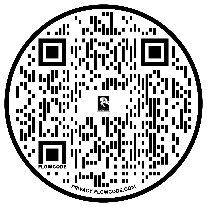 MLKCoalition@gmail.com P.O. Box 19358, Cincinnati, OH 45219For Public: https://www.mlkcoalition.org/###MLK CoalitionOfficersPresident:Raffel ProphettPresident Emeritus:Dr. Gary P. ZolaVice President:Eric WatfordTreasurer:George Ten EyckSecretary:Dr. Martha ViehmannMLK Coalition is a501(c) (3) organization